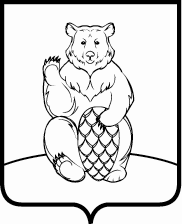 	          ПРОЕКТСОВЕТ ДЕПУТАТОВПОСЕЛЕНИЯ МИХАЙЛОВО-ЯРЦЕВСКОЕ В ГОРОДЕ МОСКВЕР Е Ш Е Н И Е18 февраля 2021г.                                                                                               №6/2О внесении изменений и дополнений в решение Совета депутатов поселения Михайлово-Ярцевское от 05.11.2020    №2/15 «Об утверждении перечня мероприятий, адресных перечней по развитию молодежной политики, социальной политики, физической культуры и спорта на территории поселения Михайлово-Ярцевское в городе Москве в 2021 году»В соответствии с Федеральным законом от 06.10.2003 №131-ФЗ «Об общих принципах организации местного самоуправления в Российской Федерации», Законом г.Москвы от 06.11.2002 №56 «Об организации местного самоуправления в городе Москве», Уставом поселения Михайлово-Ярцевское в городе Москве, СОВЕТ ДЕПУТАТОВ ПОСЕЛЕНИЯ МИХАЙЛОВО-ЯРЦЕВСКОЕРЕШИЛ:1.Внести в решение Совета депутатов поселения Михайлово- Ярцевское в городе Москве от 05.11.2020    №2/15 «Об утверждении перечня мероприятий, адресных перечней по развитию молодежной политики, социальной политики, физической культуры и спорта на территории поселения Михайлово-Ярцевское в городе Москве в 2021 году» следующие изменения и дополнения:1.1. приложение 1 к решению изложить в новой редакции  (Приложение 1).1.2. приложение 2 к решению изложить в новой редакции  (Приложение 2).2.   Настоящее решение вступает в силу со дня его принятия.3. Опубликовать настоящее решение в бюллетене «Московский муниципальный вестник» и разместить на официальном сайте администрации поселения Михайлово-Ярцевское в информационно- телекоммуникационной сети «Интернет».4. Контроль за выполнением настоящего решения возложить на Главу поселения Михайлово-Ярцевское в городе Москве Г.К.Загорского.Глава поселения            			                                Г.К. ЗагорскийПеречень мероприятий, адресных перечней по развитию молодежной политики на территории поселения Михайлово-Ярцевское в городе Москве в 2021 годуПеречень мероприятий, адресных перечней по развитию социальной политики на территории поселения Михайлово-Ярцевское в городе Москве в 2021 году№п/пНаименование мероприятияАдресный переченьРаздел 1. Формирование гражданско-патриотического и духовно-нравственного сознания молодежиРаздел 1. Формирование гражданско-патриотического и духовно-нравственного сознания молодежиРаздел 1. Формирование гражданско-патриотического и духовно-нравственного сознания молодежи1.1Организация и проведение встреч детей и молодежи с участниками Великой Отечественной войны, военных действий Афганской и Чеченской войн  пос.Шишкин Лес, стр.411.2Проведение комплекса мероприятий по противодействию распространения идеи экстремизма, национальной и религиозной нетерпимости,гармонизации межэтнических и межконфессиональных отношений Территория поселения1.3Проведение патриотических и волонтерских акций  по благоустройству памятников и воинских захороненийпос.Шишкин Лес, у стр.40,пос.Шишкин Лес, стр.28, с.Михайловское,д.Сенькино-Секерино1.4Проведение мероприятий по формированию гражданско-патриотического и духовно-нравственного воспитания молодежи- организация экскурсий в исторические, краеведческие и другие музеи, центры популяризации естественнонаучных знаний, пейнтбольный клубТерритория поселенияРаздел 2. Формирование здорового образа жизни. Профилактика социальных проблем молодежи и подростковРаздел 2. Формирование здорового образа жизни. Профилактика социальных проблем молодежи и подростковРаздел 2. Формирование здорового образа жизни. Профилактика социальных проблем молодежи и подростков2.1Организация и проведение комплекса профилактических мероприятий, освещающих проблемы наркомании, алкоголизма, курения и других асоциальных  привычек пос.Шишкин Лес, стр.35, пос.Шишкин Лес, стр.28, д.Новомихайловское2.2Проведение лекций, круглых столов, диспутов, дискуссий и других форм социальной деятельности, освещающих проблемы асоциальных привычек пос.Шишкин Лес, стр.35, пос.Шишкин Лес, стр.28,2.3Участие в профилактических рейдов в неблагополучные семьи, семьи с трудной жизненной ситуацией совместно с органами и учреждениями системы профилактикиТерритория поселения2.4Разработка и реализация комплекса мероприятий психологической, информационной и консультативной помощи асоциальной категории молодежиРаздел 3. Социально-культурные мероприятияРаздел 3. Социально-культурные мероприятияРаздел 3. Социально-культурные мероприятия3.1Проведение тематических праздничных мероприятий3.1.1- День студента- День всех влюбленных- День смеха- Праздничная программа «Мисс поселение»- День донора (Акция «Подари жизнь»)- День интернета-День космонавтики- Квест «Загадка Графа Шереметева»- Конкурсная программа «Мисс и мистер дог»- День защиты детей- День молодежи- День солидарности в борьбе с терроризмом- Экологический проект «Чистые игры»- Квест «Снежная королева»- Проведение акции «Внук» (проекты для пожилых людей)- военно-патриотическое мероприятие «Медвежьими тропами»- праздничная новогодняя программа «Елка главы администрации» и другие тематические мероприятия среди молодежипос.Шишкин Лес, стр.35, пос.Шишкин Лес, стр.41, д.Новомихайловское3.1.2- приобретение призов, сувениров, подарочных карт, подарков, дипломов, грамот, наградной продукции для победителей и участников мероприятий, соревнований, акций3.2Проведение благотворительных и социальных акцийТерритория поселения3.3Взаимодействие с учреждениями социальной защиты населения, ПрефРаздел 4.  Поддержка талантливой молодежи и молодежных объединенийРаздел 4.  Поддержка талантливой молодежи и молодежных объединенийРаздел 4.  Поддержка талантливой молодежи и молодежных объединений4.1.Проведение творческих конкурсов, выставок, конференций, фестивалей, слетовПроведение творческих конкурсов, выставок, конференций, фестивалей, слетов4.1.1- Фестиваль фото и видеоработ - Конкурсы рисунков- Фестиваль «Дружба народов»пос.Шишкин Лес, стр.354.2Участие детских и молодежных делегаций во всероссийских, региональных, окружных и городских выставках, семинарах, конкурсах, фестивалях, школах молодежного актива, спартакиадах, слетах  и иных мероприятияхРаздел 5. Информационное обеспечение молодежной политикиРаздел 5. Информационное обеспечение молодежной политикиРаздел 5. Информационное обеспечение молодежной политики5.1Изготовление наглядной агитации (стендов, плакатов, буклетов), печатной продукции.Изготовление аксессуаров, сувенирной продукции, формы для детей и молодежи с символикой поселения.Издание информационных материалов о реализации молодежной политики  в поселении5.2Проведение мониторинга и опроса по вопросам молодежной проблематикиТерритория поселения№п/пНаименование мероприятияАдресный переченьРаздел 1. Осуществление дополнительных мер социальной поддержки и социальной помощи нуждающимся категориям гражданРаздел 1. Осуществление дополнительных мер социальной поддержки и социальной помощи нуждающимся категориям гражданРаздел 1. Осуществление дополнительных мер социальной поддержки и социальной помощи нуждающимся категориям граждан1.1 Адресная социальная  помощь1.1 Адресная социальная  помощь1.1 Адресная социальная  помощь1.1.1Оказание адресной социальной помощи малообеспеченным гражданам и гражданам, попавшим в экстремальные и трудные жизненные ситуацииТерритория поселения1.2 Социальная поддержка старшего поколения1.2 Социальная поддержка старшего поколения1.2 Социальная поддержка старшего поколения1.2.1Чествование юбиляров из числа участников и инвалидов Великой Отечественной войны, вдов погибших участников Великой Отечественной войны, которые не вступили в повторный брак, бывших несовершеннолетних узников фашизма, жителей блокадного Ленинграда, труженикам тыла(85,90,95,100 лет)Территория поселения1.2.2Единовременная материальная помощь участникам и инвалидам Великой Отечественной войны, вдовам погибших участников Великой Отечественной войны, которые не вступили в повторный брак, бывшим несовершеннолетним узникам фашизма, жителям блокадного Ленинграда,ветеранам Великой Отечественной войны (труженикам тыла)Территория поселения1.2.3Единовременная материальная помощь гражданам, пострадавшим от политических репрессийТерритория поселенияРаздел 2. Поощрение активных жителей поселенияРаздел 2. Поощрение активных жителей поселенияРаздел 2. Поощрение активных жителей поселения2.1Чествование активных жителей поселенияЧествование активных жителей поселения2.1.1Денежное поощрениеТерритория поселенияРаздел 3. Социально-культурные мероприятия, социально-значимые акции, посвященные знаменательным и памятным датам для социально незащищенных категорий населения Раздел 3. Социально-культурные мероприятия, социально-значимые акции, посвященные знаменательным и памятным датам для социально незащищенных категорий населения Раздел 3. Социально-культурные мероприятия, социально-значимые акции, посвященные знаменательным и памятным датам для социально незащищенных категорий населения 3.1Проведение тематических праздничных мероприятийПроведение тематических праздничных мероприятий3.1.1- День снятия блокады с Ленинграда- День памяти о россиянах, исполнявших служебный долг за пределами Отечества- День защитника Отечества- Международный женский день- Масленица- День Победы- День России и День поселка- День памяти и скорби- День города- День старшего поколения- День матери- День знаний (приобретение подарков для первоклассников)- День соседей и другие тематические праздничные мероприятия, чаепития- концертные программы  пос.Шишкин Лес, стр.35, пос.Шишкин Лес, стр.28д.Новомихайловское, д.Терехово, д.Ярцево, пос.Шишкин Лес, у стр.403.1.2- приобретение призов, сувениров, подарков, подарочных карт 3.1.3- приобретение букетов для вручения на праздничных,  памятных и благотворительных мероприятиях Раздел 4. Информационное обеспечение социальной политикиРаздел 4. Информационное обеспечение социальной политикиРаздел 4. Информационное обеспечение социальной политики4.1Изготовление сувенирной и печатной продукции для использования при проведении памятных, благотворительных и социально - культурных мероприятий и акций4.2Транспортное обеспечение, доставка делегаций ветеранов, жителей старшего поколения, семей с детьми на различные городские и окружные мероприятия Территория г.Москвы